Мечты должны сбываться или методика сотворения Чуда.«Что ты спрятал – то пропало.Что ты отдал – то твоё».Шота Руставели.Необходимое вступление.Серое мартовское утро стучало в бревенчатые стены холодной пронизывающей низовкой (ветер на Телецком озере с северо-запада, шторм). Я нехотя сбросил одеяло, сел на кровати и, вздрогнув, опустил ступни на прохладный пол.  Потянулся, отодвинул штору, выглянул в окно. От вчерашнего солнечного дня не осталось никаких следов: вместо пронзительно голубого неба и ослепительно яркого весеннего солнца с северо-запада неслись снежные заряды, мрачные свинцовые волны мощно накатывали свои пенные тяжёлые валы на галечный берег и гулко бились в расщелинах береговых скал. День начинался не очень весёлый, ну, прямо совсем не весенний… Однако это не отменяло утренней деревенской бытовой суеты и, набросив на плечи видавшее виды китайское пуховое пальто (тёщин подарок времён Советского Союза и добротных зарубежных вещей), я растолкал своего Солнечного Пса. Тот совсем не желал вставать со своего матраца у печки и идти смотреть, как «растёт мох». Но моя настойчивость и волшебное слово «косточка» сделали своё дело – Рикфорд вскочил, уши его поднялись торчком, а хвост радостно завилял, стегая его по бокам, а меня по голым икрам. Открыв дверь, мы выскочили из сеней и окунулись в метель. Пёс сразу взял след какой-то ночной гостьи или гостя и с лаем умчался проверять свою территорию. Захватив охапку берёзовых поленьев, я вернулся в дом и, стараясь не шуметь, опустил дрова у печки на пол. Присев на маленький детский стульчик (на нём ещё сидела в детстве моя мама), большим ножом настрогал кедровой лучины, от полена оторвал небольшой лоскут бересты и уложил в камелёк (в печку) поленья, предварительно подсунув под них бересту с кедровыми щепками. При такой укладки одной спички, как правило, бывает достаточно, чтобы пламя от подожжённой бересты передалось лучине, а оттуда охватило все дрова. Закрыв дверцу и приоткрыв поддувало, я прислушался к гудению набирающего силу огня. Чувство живого тепла начало растекаться по остывшему за ночь дому. Я снял пальто и повесил его в прихожей. В это время в двери сеней застучали, заскреблись. Пришлось в «полунеглиже» идти открывать вернувшемуся Солнечному Псу. Рикфорд шумно ворвался в дом, с благодарностью посмотрел на нагревающуюся печь и резко выхватил из моих рук и тут же проглотил приготовленную печенюшку (которая «косточка»…). А затем отправился будить нашу хозяйку, сопровождаемый двумя своими подружками – трёхцветными кошками Мулей и Симкой. Я между тем набрал в «турочку» родниковой воды из бутыли, поставил на газ и принялся за утренний туалет. Пока чистил зубы, кофе сварилось, наполнив южным ароматом кедровые стены нашего дома. На кофейный аромат из своей спальни вышла Оля и сразу же принялась стучать дверцами холодильника и микроволновки, готовя завтрак своим подопечным кошкам. Мне пришлось срочно ретироваться из кухни, чтобы не мешаться нетерпеливо мяукающим стражам нашего дома и их хозяйке. Поэтому, вновь накинув пальто и захватив полотенце с ведром, я отправился на берег озера совершать ежедневный «подвиг» - принимать сеанс криотерапии Алтын-Кёля (Золотое озеро, алт.). На берегу скинул пальто и калоши, и, встав на приготовленный коврик, торопливо выполнил несколько не очень энергичных, почти ленивых упражнений, состоявших из различных поворотов и наклонов.  Затем, стиснув зубы, по смороженной гальке зашёл в воду и набрал ведро телецкой студёной водицы. Почти на цыпочках, яростно изгибаясь и ёжась от пронизывающего ветра и ледяных волн, вгрызающихся в икры и ступни, выскочил на берег. В который раз подумал: «Ну вот что?! Вот оно тебе надо?! Сидел бы у печки, пил бы кофе с женой и рассуждал с ней, как не правильно живут наши дети….». А потом опрокинул на себя ведро ледяной воды… И всё…. Ощущение, что жизнь удалась уже с утра, что все получиться - с силой влилось в меня мощным потоком. Поскакав пару минут по берегу в радостном экстазе, я яростно растёрся полотенцем, впрыгнул в свои калоши и, накинув на плечи неизменное пальто, быстро направился домой к кофе, горячей печке и завтраку, уже стоящему на столе, и к заботливой моей хозяйке…Часть первая или предистория.После завтрака, состоящего из домашнего хлеба, деревенских сливок, деревенского масла и деревенского же сыра, а также скромной чашечки кофе и большой кружки чая с разными таёжными травками, я включил компьютер и проверил почту. Не обнаружив ничего интересного, требующего неотложного присутствия в виртуальных облаках, захлопнул ноутбук и, сказав Рикфорду волшебное слово «гулять», собрался пройтись по своему экскурсионному маршруту и обдумать на свежем телецком ветерке некоторые идеи. Обрадованный четвероногий напарник заскакал вокруг меня, хватая от возбуждения за ноги. Я выпустил его на улицу, повесил на плечо фотоаппарат и вышел следом. За воротами усадьбы прицепил Солнечного Пса на поводок и отправился к восточной окраине села. Пройдя мимо лодочных складов сотрудников заповедника и местных жителей, сделал пару кадров спящих лодок на фоне хмурого озера и заснеженных гор. За поскотиной (забор, отделяющий пастбище от села и покосов)  отцепил поводок и освобождённый Рифорд кинулся изучать следы и запахи побывавших перед нами животных и людей. А я неторопливо двинулся вдоль берега, оглядывая прибрежные заледенелые валуны и прочие достопримечательности в поисках фотошедевров или просто характерных кадров сегодняшней хроники Алтын-Кёля, параллельно размышляя о своём житье-бытье, о семье, о работе, о Яйлю и его жителях, об Алтайском заповеднике и Телецком озере. И об истории акции-проекта «Персональный Дед Мороз», который до сих пор не оставляет меня своей искренней душевной теплотой и простым человеческим участием. И, как у каждой истории, здесь тоже была своя предистория…..У меня есть друг. Это моя тёзка Евгения Дмитриевна Лапонова. Она медик и профессионально занимается охраной здоровья детей и подростков. Кроме этого, Женя уже более десяти лет шефствует над одним из Домов ребёнка в московской области, проводя акции по сбору одежды и прочих необходимых вещей для детей, оставшихся без попечения родителей. Осенью прошлого года Женя попросила меня порекомендовать ей многодетную семью из нашего села, нуждающуюся в материальной поддержке, для оказания ей адресной помощи. Я посоветовался со своей мудрой Олей, и самая многодетная телецкая семья из нашего села получила из Москвы посылки с детскими вещами. А потом Женя предложила мне прислать ей список учеников нашей школы, чтобы каждому организовать новогодний подарок от Деда Мороза. И, не смотря на некоторое сомнение, я посоветовался с заведующей нашей школы, взял у неё готовый список школьников и отправил Жене. При этом предварительно был проведён «многоуровневый» опрос среди учителей, родителей и самих детей – кто чем интересуется? И вместе со списком детей был составлен список их интересов. При этом я предложил своим юным землякам написать письмо Деду Морозу в Великий Устюг, в котором рассказать Доброму Русскому Дедушке о себе, о своей маленькой телецкой деревеньке с богатой заповедной историей, о своей семье и о своей мечте. И пообещал, что кто напишет – тот получит на Новый год подарок от Деда Мороза. И мы собирались в школе после уроков, и мальчишки и девчонки писали письма. А порой устраивались вечером прямо центре села на детской площадке, и дети  писали-переписывали свои послания. Кто-то отдавал мне, полностью доверяясь. Кто-то подписывал конверт и сам отправлял письмо в Великий Устюг. И все верили в Деда Мороза и в Чудо… И я тоже верил в свою тёзку, в Снегурочку Женю. Это было в октябре 2016 года.Часть вторая или собственно сама история.  В самом начале ноября мне пришлось выехать в город по служебным делам и  сразу стать пользователем «необыкновенно» скоростного (по сравнению с Яйлю) интернета. Страницы различных сайтов замелькали на мониторе моего казённого ноутбука и я погрузился в океан нужной и не нужной информации. И вот этот всепоглощающий информационный шум  подсказал мне, что можно не только помочь Жене организовать новогодние подарки телецким мальчишкам и девчонкам, но и  в целом взять ответственность за реализацию этой немного авантюрной идеи на себя. Механизм был прост: есть социальные сети, у меня есть страницы в «фейсбуке», в «одноклассниках» и в «вконтакте», и есть четырёхлетний опыт общения со своими виртуальными друзьями, которых я регулярно знакомлю с Телецким озером при помощи фотографий. Чтобы видели то же, что вижу каждый день я. Чтобы задавали вопросы и я, по возможности, отвечал на них. Или отправлял к более компетентным источникам. И вот, проанализировав развитие моего интернет-общения за последнее время, я понял, что на просьбу об адресных новогодних подарках для детворы заповедного села Яйлю быстрее всего откликнется аудитория Фейсбука. 3-го ноября в 15-00 (время алтайское) я опубликовал следующий пост на своей странице: «Здравствуйте, Други!Срочно! Нужны 29 добровольцев, желающих  стать «персональными» Дедами Морозами для 29 учеников заповедной школы заповедного села Яйлю, и готовых потратить своё время и небольшую  часть своих материальных ресурсов на поздравление девчонок и мальчишек уникальной телецкой деревеньки!  Ваше адресное поздравление и недорогой подарок от «личного» Деда Мороза поможет будущему Хранителю Озера поверить в Чудо и даст ему шанс обрести себя в нашем сложном и непростом мире!И совсем не обязательно это должна быть новая игрушка или пахнущая типографской краской познавательная книжка. Нет, пусть лучше это будет вещь, уже прошедшая с Вами часть жизненного пути, но по каким-то причинам утратившая свою необходимость. Пусть это будет книга, уже прочитанная Вами или Вашими детьми, между строк которой осталась частичка Вашего душевного внимания….И может быть потом между Вами и Вашим «подопечным» завяжется переписка, что послужит добрым началом укрепления стойких горизонтальных связей между поколениями, городами и весями нашего такого хрупкого мира для взаимного развития… А потом Вы приедете к нам в гости…Адрес, список школьников и их интересов прилагается. Готов ответить на все вопросы.Искренне ваш Евгений Веселовский».5-го ноября в 16-30 проект практически был реализован – 29 Дедов Морозов и Снегурочек выразили готовность порадовать телецких мальчишек и девчонок своим вниманием и я сообщил об этом на своей странице в Фейсбуке:«Здравствуйте, Други!Срочно! Всем СПАСИБО! МЫ ЭТО СДЕЛАЛИ!За последние двое суток в России появилось 29 очень активных, позитивных и инициативных Персональных Дедов Морозов!Они стали Личными Дедами Морозами для 29 учеников заповедной школы заповедного села Яйлю, и готовы потратить своё время и небольшую часть своих материальных ресурсов на поздравление девчонок и мальчишек уникальной телецкой деревеньки!СПАСИБО! Ваше адресное поздравление и недорогой подарок от «личного» Деда Мороза поможет будущему Хранителю Озера поверить в Чудо и даст ему шанс обрести себя в нашем сложном и непростом мире!СПАСИБО!И совсем не обязательно это должна быть новая игрушка или пахнущая типографской краской познавательная книжка. Нет, пусть лучше это будет вещь, уже прошедшая с Вами часть жизненного пути, но по каким-то причинам утратившая свою необходимость. Пусть это будет книга, уже прочитанная Вами или Вашими детьми, между строк которой осталась частичка Вашего душевного внимания….СПАСИБО!И может быть потом между Вами и Вашим «подопечным» завяжется переписка, что послужит добрым началом укрепления стойких горизонтальных связей между поколениями, городами и весями нашего такого хрупкого мира для взаимного развития… СПАСИБО!А потом Вы приедете к нам в гости…Готов ответить на все вопросы.Искренне ваш Евгений Веселовский».Однако ещё в течении более месяца, почти до конца декабря, поступали просьбы от Дедов Морозов и Снегурочек подсказать имя-фамилию-адрес мальчишки или девчонки из далёкого алтайского села Яйлю, чтобы иметь возможность стать творцом новогоднего Чуда. Первые посылки с подарками пришли в Яйлю уже в конце ноября 2016 года, последняя посылка – 7-го февраля 2017 года. Подарки пришли со всей страны: Деды Морозы и Снегурочки расселились по России от Санкт-Петербурга до Хабаровска. В канун Нового года учителями заповедной школы для каждого телецкого «Гавроша», «Тома Сойера», «Пеппи – Длинный Чулок» и «Мальвины» были сформированы индивидуальные праздничные наборы. Торжественное вручение чудесных сюрпризов состоялось на новогоднем школьном утреннике 28-го декабря.  Для абсолютного большинства родителей и даже самих учеников это было полной неожиданностью.  Да, ходили какие-то слухи о каких-то подарках. Да, приходили в Яйлю какие-то посылки и потом увозились-уносились в школу в кабинет заведующей. Мало кто верил, что письма Деду Морозу дойдут до адресата. Поэтому удивлённо-счастливые лица мальчишек и девчонок тронули до слёз видавших виды учителей, ветеранов педагогического заповедного фронта Телецкого озера. Радостные дети получили то, что просили в своих письмах у Деда Мороза: энциклопедии о птицах, лошадях и собаках, дрон-квадрокоптёр с видеокамерой и конструкторы Лего, радиоуправляемые машинки и фотоаппараты, шахматы и мягкие игрушки ручной работы, книги любимых писателей и наборы красок, а также рюкзачки, термоса и полевые фонарики для походов по родным местам…..С наступлением нового, 2017 года, посылки от Дедов Морозов и Снегурочек продолжали приходить, и мне пришлось уже в роли почтальона разносить их по домам и вновь и вновь радовать юных яйлинцев проявлением Чуда.Справе справедливости ради следует добавить, что в добровольческом проекте «Персональный Дед Мороз»  приняли участие не только люди с активной гражданской позицией, но также общественные и коммерческие структуры: Русское географическое общество, Международная академия детско-юношеского туризма и краеведения, ООО «Хевел», Детский центр на Телецком озере «Счастливое Детство», киностудия «Бородач» (г. Москва). Часть третья или чуть-чуть аналитическая.Погружённый в воспоминания о новогодних чудесах проявления Человеческой Доброты и Душевной Щедрости, я незаметно для самого себя дошёл до Ок-Порока, небольшой речушки, впадающей в Телецкое озеро километрах в двух от Яйлю. Когда-то, лет двадцать назад, мы здесь с отцами нынешних телецких сорванцов играли в регби и в конный бой. Именно здесь в начале 2000-х тысячных четыре года подряд разбивал свой летний лагерь Республиканский социально-реабилитационный центр для несовершеннолетних или в просторечии Приют. И удивительная и  замечательная Галина Сергеевна, повар от Бога, ранним утром, пока дети ещё спали в палатках, уходила в дальний угол большой поляны и нагая погружалась в волны Алтын-Кёля. И только огромная белая шляпа колыхалась над водой… А потом прямо на костре Баба Галя (на тот период ей было уже за 60…) готовила умопомрачительные блюда для воспитанников Приюта и инструкторов летнего лагеря: студентов, водолазов и яхтсменов. И никто из 40 человек не уходил голодным. А детвора по очереди по два-три человека дежурили у костра, помогая Бабе Гале: готовили дрова, чистили овощи, мыли посуду… Все были веселы, здоровы и довольны…Я присел на поваленное дерево и вновь погрузился в историю Дедов Морозов. Вспомнил, как собирались в школе и писали письма. Как маленькая восьмилетняя Женя Пыжанкина яростно хотела собаку. Хаски. Она и в письме Деду Морозу просила себе щенка. И никакие увещевания не помогали. Родители даже приходили ко мне и просили ни в коем случае не предпринимать никаких усилий, чтобы у их дочери появился щенок: «…мол, мала ещё, нет чувства ответственности и вообще плохо учиться - даже читать не любит….». И Женя получила в подарок большую книгу про собак. Про Хаски. И начала читать…. Этот пример характерен для всего проекта – каждый ребёнок получил в подарок то, что ему интересно. И что поможет ему определиться в жизни.Не буду подробно останавливаться на каждой истории. Да и Солнечный Пёс уже требовательно смотрит в глаза - зовёт домой, к «косточке». И «низовка» уже стихает. Да и хозяйка заждалась. Пора-пора. Пора закругляться…Часть четвёртая или заключение.По итогам этого проекта я, как сотрудник Алтайского биосферного заповедника, написал небольшой информационный релиз-отчёт, в котором, в том числе, были и такие газетные слова: «Реализация инновационного добровольческого проекта «Персональный Дед Мороз» показала эффективность использования современных информационных технологий в процессе налаживания горизонтальных связей при решении социально-экологических задач и универсальность в работе с подрастающим поколением в процессе гражданского воспитания и краеведческого образования».Это всё хорошо и правильно. Но, мне, как простому гражданину России, жителю Телецкого озера из деревни Яйлю, важнее слова, сказанные Алексеем Ивановичем Зыряновым, дедом Жени Пыжанкиной: «Когда они вырастут, они тоже станут Дедами Морозами»…….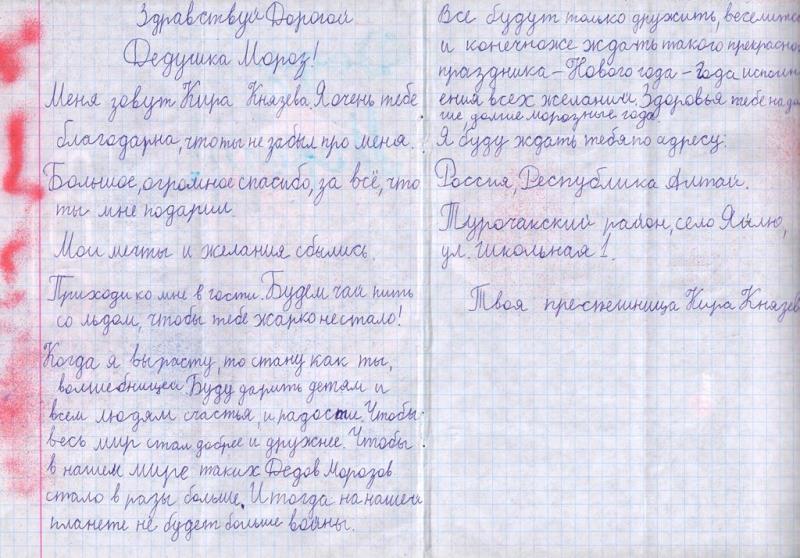 Посткриптум:Я специально не стал перечислять имена Дедов Морозов и Снегурочек, участников нашего добровольческого проекта. Это совершенно разные люди: многодетные матери и профессионалы в области паллиативной помощи детям, молодые кинорежиссёры и многоопытные сотрудники российских заповедников и национальных парков,  создатели  детских оздоровительных программ и профессиональные фотографы, педагоги и медики…. Но всех их объединяет искренняя доброта, душевная щедрость и постоянная готовность ответить на вопрос: «Кто, если не Мы?!»….В заключении не могу не сказать, что Снегурочек в пять раз больше, чем Дедов Морозов…. И что у истоков этого проекта стоит Евгения Дмитриевна Лапонова. И мы ещё поучаствуем в сотворении очередного Чуда!С Праздником, дорогие Снегурочки! Пусть сбываются Ваши мечты!07.03.2017г.